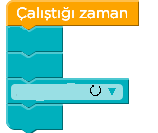 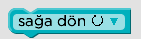 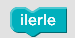 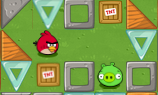 Bir uygulamanın, işin, oluşun vb. işlem basamaklarını teker teker yazarak çözümleme ve sonuca varmada izlenecek yola ne denir? (5P)Scratch		C) AlgoritmaProgramlama 	D) Hesaplama	
Bilgi ve İletişim Teknolojilerinin kullanım alanlarına sektör olarak 3 (üç) örnek veriniz. (3P)
………………………………………………………………………………………………………………….
………………………………………………………………………………………………………………….
………………………………………………………………………………………………………………….
Aşağıdakilerden hangisi iyi bir çalışma ortamı için gerek olmayan bir özelliktir? (2P)Klavye yerleşimi	C) HavalandırmaYeterli ışık		D) Geniş alan
“Kendi fotoğrafını çekip sosyal medyada takıntılı bir biçimde paylaşma” hastalığı aşağıdakilerden hangisidir? (5P)Hayalet titreşim	C) SelfitisEgo sörfü		D) Borderline selfitis
“Nomofobi” tanımı aşağıdakilerden hangisidir? (5P)Akıllı telefon bağımlılığıCep telefonundan uzaklaşma kaygısıGelişmeleri takip edememe kaygısıİnternetten sürekli MP3 indirme
Geleceğin teknolojilerine 5(beş) örnek veriniz. (10P)




Aşağıda yapay zekâ ile ilgili verilen bilgileri DOĞRU veya YANLIŞ olarak işaretleyiniz. (10P)Ayşe internette gezinirken sohbet sitelerine girmiştir. Sohbet sitesinde konuştuğu insanlara aşağıdaki bilgilerden hangisini vermesinde sakınca yoktur? (5P)Adını soyadınıTC kimlik numarasınıAdresiniTakma adını
Aşağıdakilerden hangisi “Etik” kavramının açıklaması olamaz? (5P)Doğru ile yanlışı ayırt etmekİyi ile kötüyü ayırt etmekHaklı ile haksızı ayırt etmekUcuz ile pahalıyı ayırt etmek
Aşağıdakilerden hangisini yaparsak telif hakkına uymamış oluruz? (5P)Başkalarının videolarını kendi youtube kanalımızda paylaşırsak.Yeni çıkan albümleri satın alıp MP3 olarak internet üzerinde paylaşırsak.Sinemada izlediğimiz filmi videoya çekip bir film sitesinde paylaşırsak.Hepsi
Aşağıdakilerden hangisi internet etiğine uygun olmayan bir davranıştır? (5P)Paylaşım ve yorumlarda hakaret etmemekArkadaşının bilgilerini habersiz paylaşmakKötü içerikli siteleri şikayet etmekKendini rahatsız eden kişileri engellemek
Bir kişinin emek harcayarak hazırladığı bir ürünün kullanımı ve paylaşımı gibi tüm yasal hakları aşağıdakilerden hangisidir? (5P)Kullanım hakkıTelif hakkıDolaşım hakkıYayın hakkı
Aşağıdakilerden hangisi bilişim teknolojilerinin olumsuz etkilerinden değildir? (5P)Görme bozukluklarıOyun bağımlılığıHızlı iletişimBel ve boyun ağrıları
Aşağıdakilerden hangisi metin tabanlı bir programla dili değildir? (5P) 	B) 	C) 	D)   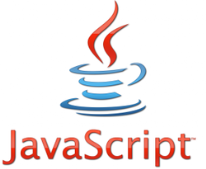 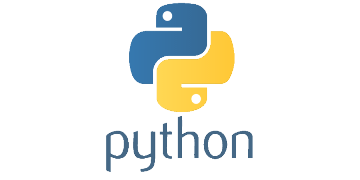 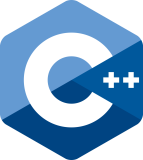 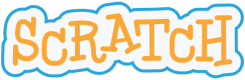 Aşağıdaki bir ödev hazırlama algoritması karışık şekilde verilmiştir. Algoritmayı doğru bir şekilde yazınız. (5P)BAŞARILAR!BİLGİDoğruYanlışYapay zekâlar duygusal çıkarımlarda bulunabiliyor.Yapay zekâ, sesin sahibinin üzgün, mutsuz veya sinirli olduğunu fark edebiliyor.Yapay zekâlar konuşurken daha önceden sorduğunuz soruyu hatırlamaz, hafızada tutmaz.Yapay zekâ ile söylediğimiz kelimeler yazı diline aktarılamaz.Siri ve Cortana, yapay zekâ örnekleridir.Özetleyerek sunuya yaz.ADIM 1-Sonunda kaynak belirt.ADIM 2-Bulduğun içerikleri not al.ADIM 3-İnternetten araştır.ADIM 4-Bulduğun içerikleri oku.ADIM 5-